Geografický klub – školní rok 2023/2024
Zodpovědný vyučující: Mgr. Blanka Žitná

Předpokládaná spolupráce s vysokými školami, akademickými pracovišti s odborníky z praxe…: Přírodovědecká fakulta Masarykovy univerzity Brno, sekce geografie, Akademie geoinformačních dovedností, Projekt začlenění témat geoinformatiky (GPS-GIS-DPZ) do vzdělávání v Česku Evropská kosmická agentura, Jan Spratek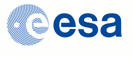 Mgr. Petr Stehno, ZŠ Jiráskovo nám., organizátor okresních a krajských olympiádDnešní svět v souvislostech – Petr ŘehákCíle klubupříprava na zeměpisné soutěže (Eurorébus, zeměpisná olympiáda)příprava na praktické geografické úkolykonzultace aktuálních geografických tématspolupráce s ESA – soutěže Astro Pi, ExoplanetyCílová skupina žáků - talentovaní studenti
1.sk.žáci nižšího gymnázia2.sk.žáci vyššího gymnázia se zaměřením na nižší ročníky (kvinta, sexta)3.sk.žáci vyšších ročníků se kterými pracujeme již několik let
Činnost klubuSchůzky budou nepravidelné, prezenčně, korespondenčně, i online po Meet, kdy se studenti budou připravovat na různé typy soutěží. U korespondenční soutěže EURORÉBUS, která probíhá celý podzim, bude zajištěna větší kontrola zpracovávání úkolů (chtěla bych se pokusit, aby se zúčastnili talentovaní studenti všech tříd od tercie po septimy).S vybranými studenty zahájíme intenzivnější přípravu na olympiády v pravidelných konzultacích.Prohloubíme spolupráci s ESA na různých projektech – přednášky, i online, projekty pro vybrané studentyZúčastníme se mezinárodní soutěže Astro Pi Challenge a Exoplanety (Jan Spratek) pořádané Evropskou vesmírnou agenturou.Studijní materiály: okresní, krajské, celostátní i mezinárodní zeměpisné olympiády, kartografická zadání, příklady matematické geografie, online výuka jazyka Python, internetové stránkyCíle:	Získat zkušenosti v soutěžích, prohloubení vědomostí daného tématu, orientace na mapě, řešení praktických úkolů, důraz byl veden na matematickou geografii. V soutěži Astro Pi Challenge je nutné se zorientovat v programovacím jazyce Python, vypracovat co nejlepší projekty, pokud možno oceněné v TOP 10 v Evropě, případně mezinárodním měřítku nebo alespoň aby naše projekty letěly na ISS do vesmíru, v soutěži Exoplanet dosáhnout co nejlepšího umístění v Evropě či v mezinárodním měřítku.Plán činnosti klubu na školní rok 2023/24 

Za Klub Geografický klub zpracoval(a): Mgr. Blanka Žitná 29. 8. 2023

MěsícčinnostvyučujícíŘíjen - listopadEURORÉBUS – korespondenční soutěž, opakování témat k zeměpisné olympiádě kat.C a D práce na základě okresních olympiád, vybraná témata z problémové výuky v geografiiIntenzivní příprava vybraných studentů – hl. práce s atlasem a problémová výukaASTRO PI Challenge – příprava na mezinárodní soutěžBlanka ŽitnáProsinec - únorEURORÉBUS – korespondenční soutěž, opakování témat k zeměpisné olympiádě kat.C a D – práce na základě krajských olympiádIntenzivní příprava vybraných studentů– hl. práce s atlasem a problémová výukaVýuka programovacího jazyka Python a příprava programu do soutěže Astro Pi ChallengeBlanka ŽitnáBřezen - dubenOpakování témat k zeměpisné olympiádě kat.C a D – práce na základě celostátních olympiád, úkoly z praktické geografie a kartografieBlanka ŽitnáDuben - květenEURORÉBUS a příprava na vyšší kola zeměpisné olympiády, úkoly z praktické geografie a kartografieZpracování závěrečné práce s daty z ISS pro skupiny studentů, které postoupily do závěrečných bojů, příprava a účast na soutěži ExoplanetyBlanka Žitná